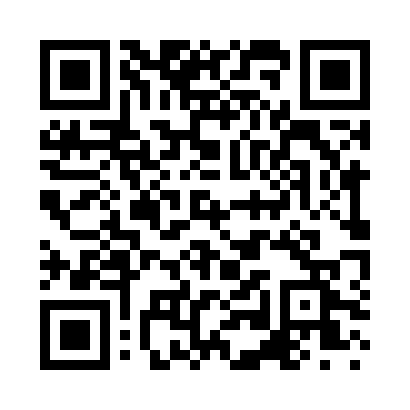 Prayer times for Tindimurru, EstoniaMon 1 Apr 2024 - Tue 30 Apr 2024High Latitude Method: Angle Based RulePrayer Calculation Method: Muslim World LeagueAsar Calculation Method: HanafiPrayer times provided by https://www.salahtimes.comDateDayFajrSunriseDhuhrAsrMaghribIsha1Mon4:096:391:175:407:5510:162Tue4:056:361:165:417:5810:193Wed4:016:331:165:438:0010:224Thu3:576:311:165:458:0210:265Fri3:526:281:155:468:0510:306Sat3:486:251:155:488:0710:337Sun3:436:221:155:508:0910:378Mon3:386:191:155:518:1110:419Tue3:346:161:145:538:1410:4510Wed3:296:131:145:548:1610:4911Thu3:246:111:145:568:1810:5312Fri3:196:081:145:588:2110:5713Sat3:136:051:135:598:2311:0214Sun3:096:021:136:018:2511:0615Mon3:085:591:136:028:2711:1016Tue3:075:571:136:048:3011:1017Wed3:055:541:126:058:3211:1118Thu3:045:511:126:078:3411:1219Fri3:035:481:126:088:3711:1320Sat3:025:461:126:108:3911:1421Sun3:005:431:116:118:4111:1522Mon2:595:401:116:138:4411:1623Tue2:585:381:116:148:4611:1724Wed2:575:351:116:168:4811:1725Thu2:565:321:116:178:5111:1826Fri2:555:301:116:198:5311:1927Sat2:535:271:106:208:5511:2028Sun2:525:241:106:218:5711:2129Mon2:515:221:106:239:0011:2230Tue2:505:191:106:249:0211:23